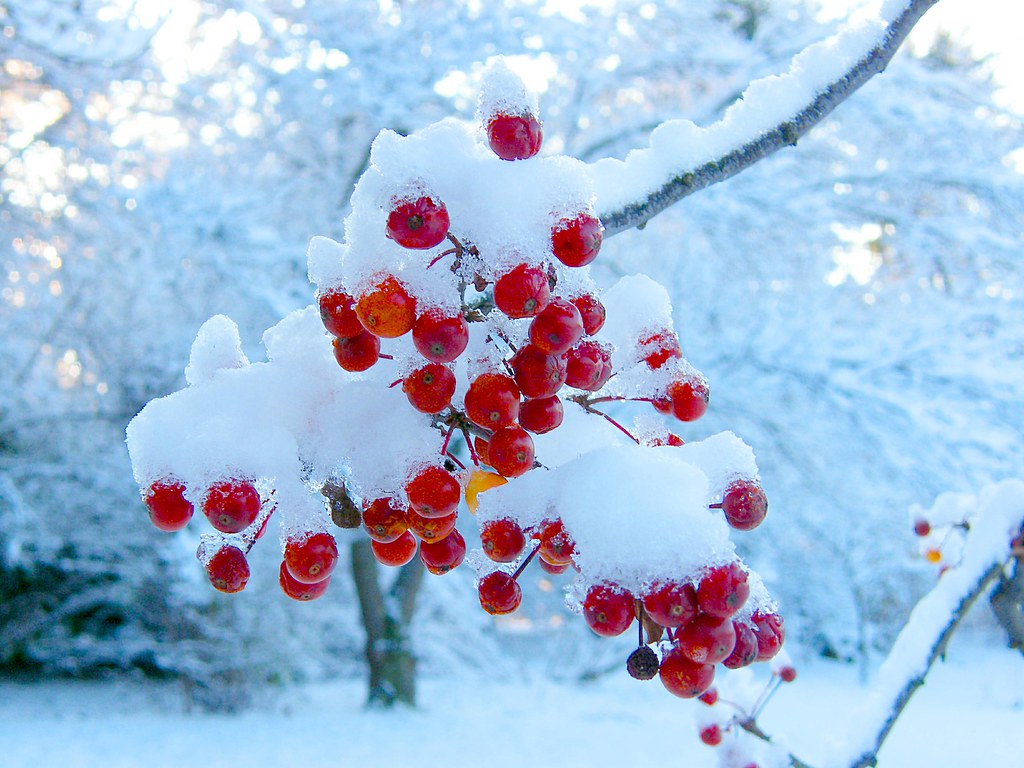 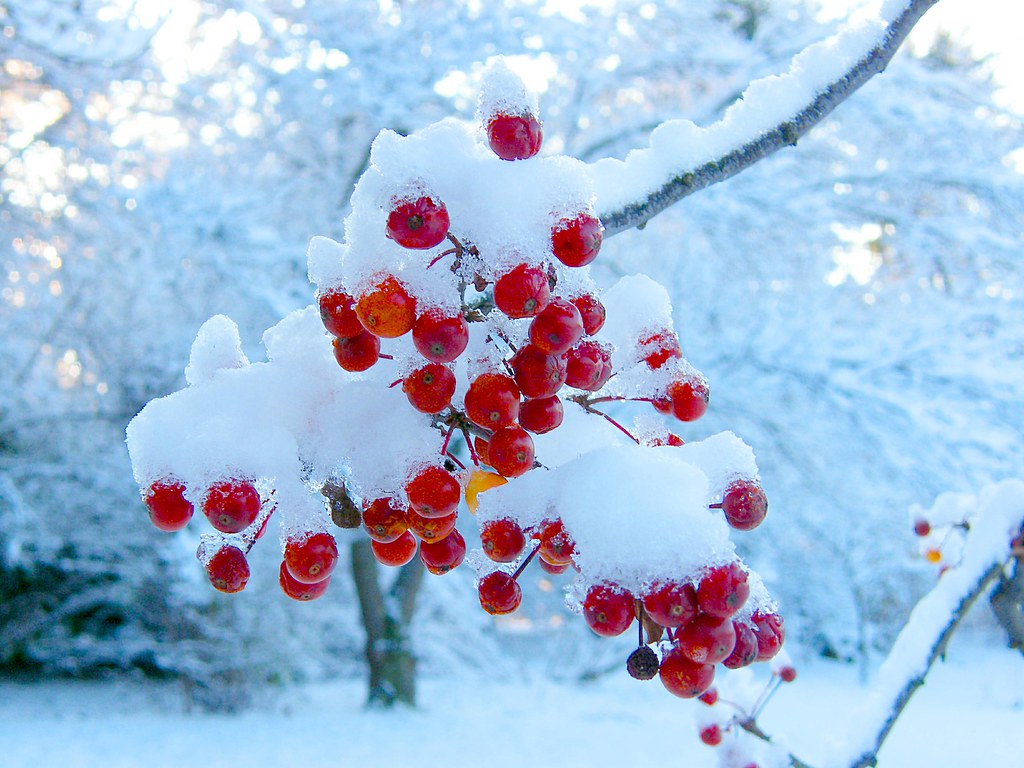 Day 28. Earth Teach MeIn Season of Thanks, Taz Tagore has created a nondenominational collection of graces, blessings, and stories for each month of the year. Here is one for February:“Earth teach me suffering,As old stones suffer with memory.Earth teach me courage,As the tree which stands alone.Earth teach me freedom,As the eagle which soars in the sky.Earth teach me to forget myself,As melted snow forgets its life.Earth teach me regeneration,As the seed which rises in the spring.Earth teach me humility,As blossoms are humble with beginning.”Chief Yellow Lark, Lakota